14 Основные сведения о маршрутизаторах и коммутаторах Cisco- Лабораторное упражнениеВ этой лаборатории вы завершите базовую конфигурацию коммутатора, проверите CDP протокола Cisco Discovery и проанализируете влияние скорости интерфейса и дуплексной конфигурации.Лабораторная топология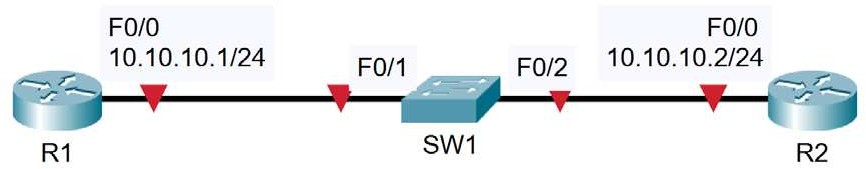 Загрузить конфигурации запускаОткройте файл «14 Cisco Router and Switch Basics.pkt» в Packet Tracer, чтобы загрузить лабораторию.Начальная конфигурация маршрутизатора и коммутатора CiscoНастройка маршрутизатора 1 с именем хоста «R1»Настройка маршрутизатора 2 с именем хоста «R2»Конфигурирование коммутатора 1 с именем хоста «SW1»Конфигурирование IP-адреса в R1 в соответствии со схемой топологииКонфигурирование IP-адреса на R2 в соответствии со схемой топологииПрисвойте SW1 IP-адрес управления 10.10.10.10/24Коммутатор должен иметь возможность подключения к другим IP-подсетям через R2Убедитесь, что коммутатор может выполнить команду ping для своего шлюза по умолчаниюВведите соответствующие описания интерфейсов, соединяющих устройстваНа SW1 проверьте, что скорость и дуплекс автоматически согласовываются до 100 Мбит/с в полнодуплексном режиме на линии связи с R1.Вручную сконфигурируйте полнодуплексный режим и скорость, обеспечиваемую по линии связи с R2Какая версия IOS работает на коммутаторе?Конфигурация CDPПроверка непосредственно подключенных соседей Cisco с помощью протокола Cisco Discovery ProtocolЗапретить R1 обнаруживать информацию о коммутаторе 1 через CDPОчистить кэш CDP на R1, введя команды «no cdp run», а затем «cdp run» в режиме глобальной конфигурацииУбедитесь, что R1 не может видеть SW1 через CDPПоиск и устранение неисправностей коммутатораПроверьте состояние порта коммутатора, подключенного к R2, с помощью команды show ip interface brief. Он должен отображать состояние и протокол вверх/вверх.Завершите работу интерфейса, подключенного к R2, и снова выполните команду show ip interface brief. Состояние и протокол должны отображаться в административном порядке.Снова включите интерфейс. Проверьте скорость и дуплексный режим.Установите дуплекс на половину на коммутаторе 1. Оставьте настройки как на R2.Проверьте состояние интерфейса.Установите дуплекс обратно в полнодуплексный режим.Установите скорость 10 Мбит/с.Проверьте работоспособность интерфейса.Проверьте, работает ли интерфейс на R2. Каково состояние интерфейса?